February 28, 2014Docket No. A-2013-2376082DEANNE M O’DELLECKERT SEAMANS CHERIN & MELLOTT LLC213 MARKET ST 8TH FLOORHARRISBURG PA 17101	Re:	Electric Generation Supplier License A-2013-2376082Dear Ms. O’Dell:	On September 26, 2013, the Commission issued a license at Docket No. A-2013-2376082, authorizing DWP Energy Holdings, LLC (DWP) the right to begin to offer, render, furnish, or supply electric generation supplier services as a supplier to residential, small commercial (25 kW and under demand), large commercial (over 25 kW demand), industrial and governmental customers in all electric distribution company service territories within the Commonwealth of Pennsylvania.  	On January 9, 2014, DWP filed a request that the Commission change the name on its license to provide electric generation supplier services to Inspire Energy Holdings, LLC.	Inspire Energy Holdings, LLC has provided the proper Pennsylvania Department of State documentation and a bond or other approved security as required by this Commission.	Therefore, the Commission approves, by this Secretarial Letter, the change of DWP Energy Holdings, LLC’s name on its license for the provision of electric generation supplier services as a supplier to residential, small commercial (25 kW and under demand), large commercial (over 25 kW demand), industrial and governmental customers in all electric distribution company service territories, within the Commonwealth of Pennsylvania, at Docket No. A-2013-2376082, to Inspire Energy Holdings, LLC.  The Secretary’s Bureau will issue a new license with the name change.If you have any questions in this matter, please contact James Shurskis of the Bureau of Technical Utility Services, 717-787-8763, or email jshurskis@pa.gov.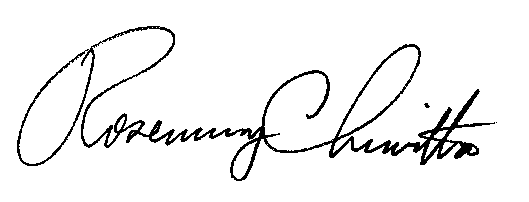 	Sincerely,	Rosemary Chiavetta	SecretaryLICENSE ENCLOSEDCc:	Marissa Boyle, Bureau of Technical Utility Services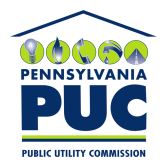  PUBLIC UTILITY COMMISSIONP.O. 